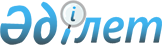 О переименовании улицы "Школьная" села Желторангы Желторангинского сельского округаРешение акима Желторангинского сельского округа Балхашского района Алматинской области от 28 апреля 2016 года № 4-3. Зарегистрировано Департаментом юстиции Алматинской области 12 мая 2016 года № 3826.      В соответствии с подпунктом 4) статьи 14 Закона Республики Казахстан от 8 декабря 1993 года "Об административно-территориальном устройстве Республики Казахстан" и с учетом мнения населения села Желторангы Желторангинского сельского округа, на основании заключения ономастической комиссии Алматинской области от 10 июля 2015 года, аким Желторангинского сельского округа Балхашского района РЕШИЛ:

      1. Переименовать улицу "Школьная" на улицу "Сатимкул Копжасаров" села Желторангы Желторангинского сельского округа.

      2. Возложить на главного спецалиста государственного учреждения "Аппарат акима Желторангинского сельского округа" Шобеева Ербола Серикбаевича опубликование настояшего решения после государственной регистрации в органах юстиции официальных и периодических печатных изданиях, а также на интернет-ресурсе определяемом Правительством Республики Казахстан, и на интернет-ресурсе районного акимата.

      3. Контроль за исполнением настоящего решения оставляю за собой.

      4. Настоящие решение вступаеть в силу со дня государственной регистрации в органах юстиции и вводится в действие по истечении десяти календарных дней после дня его первого официального опубликования.


					© 2012. РГП на ПХВ «Институт законодательства и правовой информации Республики Казахстан» Министерства юстиции Республики Казахстан
				
      Аким

М. Мырзахметов
